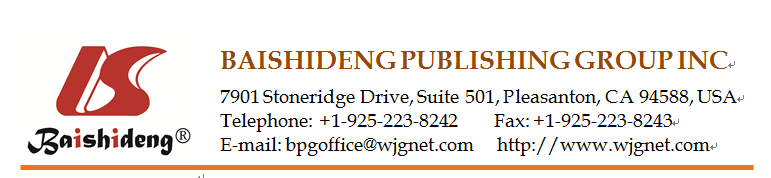 Copyright Information of the Article Published OnlineMINIREVIEWSRole of interleukin-1-family cytokines on effector CD4 T cell differentiationThaiz Rivera Vargas, François Martin, Lionel ApetohThaiz Rivera Vargas, François Martin, Lionel Apetoh, INSERM, U1231, 21000 Dijon, FranceThaiz Rivera Vargas, François Martin, Lionel Apetoh, Faculté de Médecine, Université de Bourgogne, 21000 Dijon, FranceLionel Apetoh, Centre Georges François Leclerc, 21000 Dijon, FranceAuthor contributions: All the authors contributed to this paper.Supported by Fondation de France (to Apetoh L and Rivera Vargas T); the Association pour la recherche sur le cancer (to Apetoh L); the Institut Mérieux (to Apetoh L); the Conseil Régional de Bourgogne (to Apetoh L); the FEDER, the Agence Nationale de la Recherche, No. ANR-13-JSV3-0001 (to Apetoh L) and No. ANR-11-LABX-0021; the ARSEP (to Apetoh L); the Ligue Régionale contre le cancer Comité Grand-Est (to Apetoh L); and the European Commission (Marie Curie Fellowship PCIG10-GA-2011-303719); Apetoh L has received funding from the European Research Council (ERC) under the European Union’s Horizon 2020 research and innovation programme (grant agreement No. 677251). Correspondence to: Dr. Lionel Apetoh, INSERM, U1231, 7 Bd Jeanne d’Arc, 21000 Dijon, France. lionel.apetoh@inserm.frTelephone: +33-3-80393371   Fax: +33-3-80393434Received: December 29, 2016    Revised: March 30, 2017    Accepted: April 16, 2017Published online: July 27, 2017AbstractThe ability of CD4 T cells to differentiate into various effector or regulatory T cell subsets explains the successful adaptation of immune responses to different types of infectious pathogens. Immune responses in the context of cancer are also shaped by CD4 T cells, which can directly affect cancer prognosis in patients. While the proinflammatory mediator interleukin (IL)-1 was initially shown to enhance Th2 cell responses, recent findings support a predominant role of two other members of the IL-1 family, IL-18 and IL-33, on the production of Th1 and Th2-derived cytokines. In addition, IL-1 was found to profoundly affect the biology of two recently identified CD4 T cell subsets, Th17 and Th9 cells. IL-1 is critical for Th17 cell differentiation and it enhances the production of IL-9 and IL-21 by Th9 cells, thus increasing their anticancer properties. We will here review the mechanisms accounting for the ability of IL-1 cytokines to affect the differentiation of CD4 effector T cells with a focus on Th17 and Th9 cells. The physiopathological relevance of IL-1-driven effects on CD4 T cells will also be discussed.Key words: Inflammation; Innate immunity; Adaptive immunity; CD4; Th17; Th9; Interleukin-1; Inflammatory diseases; Cancer© The Author(s) 2017. Published by Baishideng Publishing Group Inc. All rights reserved.Rivera Vargas T, Martin F, Apetoh L. Role of interleukin-1-family cytokines on effector CD4 T cell differentiation. World J Immunol 2017; 7(2): 24-31  Available from: URL: http://www.wjgnet.com/2219-2824/full/v7/i2/24.htm  DOI: http://dx.doi.org/10.5411/wji.v7.i2.24Core tip: While the proinflammatory activities of interleukin (IL)-1 have been studied since the late 1970s, the ability of IL-1 family members to affect CD4 T cell differentiation, one key process in shaping adaptive immune responses, has only been characterized recently. Specifically, IL-1 family members can endow CD4 T cells with proinflammatory abilities. In this mini-review, the physiopathological relevance of CD4 T cell-driven activation in the presence of IL-1 family members will be discussed. INTRODUCTIONNaïve CD4 T cells can differentiate into effector or regulatory subsets, which will shape the quality and magnitude of adaptive immune responses[1]. Each CD4 T cell subset exhibits specialized functions in vivo that are determined by the transcription factors they express and the cytokines they secrete. The induction of the distinctive patterns of gene expression in CD4 T cell subsets is dictated by their interaction with the antigen-presenting cells (APC) and also the cytokines present in their environment during T cell activation. The variety of effector responses elicited by CD4 T cell subsets, endows the host with abilities to respond to different types of pathogens. The ability of naïve CD4 T cells to differentiate into specialized variants was initially reported 30 years ago by Mossmann and Coffman who demonstrated the existence of two types of murine T helper clones, designed as Th1 and Th2, differing in their profiles of lymphokine activities[2]. Th1 cells secrete IFN and IL-2, and are responsible for cell-mediated immunity, including delayed-type hypersensitivity, which relies on macrophage activation. They are also responsible for both phagocyte activation and the production of opsonizing and complement-fixing antibodies by B lymphocytes. Th1 cells therefore critically contribute to defense against intracellular pathogens[3]. Th2 cells secrete interleukin (IL)-4, IL-5 and IL-13 cytokines and skew the immune response toward humoral immunity. They induce IgE class switching by B lymphocytes and favor the activity of eosinophils. They are effective in the protection against helminthes[4]. The differentiation of CD4+ T cells into Th1 or Th2 subsets can be replicated in vitro by adding IL-12 or IL-4, respectively, to cultures of naive T lymphocytes activated by their specific clonogenic antigen presented by APC like dendritic cells[5]. Interestingly, IFN produced by Th1 cells inhibits Th2 differentiation while IL-4 produced by Th2 cells inhibits Th1 differentiation[5]. Under physiological conditions, differentiated Th1 or Th2 cells can be regarded as stable cells[1].Since the initial description of the Th1/Th2 dichotomy other subsets of CD4 T cells that suppress immune responses have been characterized including Foxp3 regulatory T cells (Tregs), which express the Foxp3 transcription factor, and IL-10-secreting Tr1 cells that rely on the transcription factors c-Maf and AhR for their development[6,7]. These two T cell subsets are essential to prevent excessive autoimmune responses and maintain host homeostasis. In 2005 a new subset of CD4 helper T cells characterized by an abundant production of the IL-17A (also called IL-17) cytokine was identified and named Th17 cells[8]. Differentiation of Th17 cells from cultures of naïve mouse T cells was initially shown to be driven by the combination of the cytokines transforming growth factor (TGF)- and IL-6[9]. It was subsequently shown that these cells, which rely on the transcription factor RORt for their development[10], contribute to host defense against fungi. However, due to their secretion, besides IL-17A, of other proinflammatory mediators, including IL-17F, TNF, GM-CSF and IL-22, dysregulated Th17 cell responses can also promote tissue inflammation in vivo[11]. Another subset of T helper CD4 T cells, Th9 cells, which can be differentiated from naive CD4 T cells in the presence of TGF and IL-4, was characterized in 2008 by the groups of Kuchroo and Stockinger as CD4 T cells lacking Foxp3 but secreting high levels of the cytokine IL-9[12,13]. Th9 cells can be induced in vitro from naïve T cells in the presence of TGF and IL-4 or derived from Th2 cells “reprogrammed” into Th9 cells by TGF[13]. Subsequent studies identified in 2010 PU.1 as the transcription factor responsible for Th9 cell development[14]. A characteristic of the Th9 phenotype is its plasticity, as illustrated by their ability to convert to IFN-secreting cells in the context of autoimmune diseases and asthma (reviewed in[15]). Nevertheless, Th9 cells feature a stable phenotype in cancer (reviewed in[16]). Another characteristic is the skin-tropism of Th9 cells that can contribute to their scarcity in the gut or circulation of healthy subjects[17]. The in vivo functions of Th9 cells are still being deciphered but it is clear that these cells promote inflammation in the context of colitis, asthma and experimental autoimmune encephalomyelitis (EAE), the mouse model for human multiple sclerosis[15]. Furthermore, both mouse and human studies indicate that Th9 cells also contribute to host defense against parasites, possibly due to their IL-9 secretion[15]. Recently, Th9 cells were also shown to exhibit potent anticancer properties upon adoptive transfer in vivo[16,18-20]. The differentiation of T cells into polarized subsets not only depends on the engagement of TCR signaling and the costimulatory signals but also on the presence of cytokines in the environment of differentiating T cells as discussed above. While polarized CD4 T cell subsets are now routinely obtained in vitro from naïve T cells in the presence of a relevant cytokine combinations such as TGF associated with IL-6 or IL-4 for mouse Th17 and Th9 cells, respectively, as discussed above, these cocktails should not be considered as representative conditions of natural Th17 or Th9 cell differentiation in vivo; nor as excluding the role of other cytokines in CD4 T cell differentiation. In this regard, many proinflammatory cytokines present in vivo in inflammatory or cancer settings will affect T cell development and shape T cell functions. In the present review, we will summarize information on the effect of cytokines belonging to the IL-1 family on CD4 T helper cell differentiation with a focus on the contribution of these cytokines to the differentiation of recently discovered Th17 and Th9 subsets. The physiological and clinical consequences of IL-1-driven alteration of CD4 T cell biology will also be discussed. INTERLEUKIN-1 CYTOKINE FAMILYIL-1 is, with IL-1 the original member of the IL-1 family that currently comprises 11 members including IL-18 and IL-33[21-23]. IL-1 and IL-1 act on a same receptor; the IL-1 type 1 receptor (IL-1RI). Another member of the IL-1 family, IL-1 receptor antagonist (IL-1Ra), competitively binds to IL-1RI but without activating it and consequently is a natural inhibitor of IL-1 and IL-. IL-1 is primarily secreted by activated macrophages and dendritic cells but is also released by B cells and NK cells upon stimulation. IL-1 is synthesized by these cells as an inactive precursor that has to be cleaved to an active mature cytokine by caspase-1 contained in multimeric complexes, the inflammasomes, activated during processes such as infections, autoimmunity or tumors[24]. Released IL-1 constitutes a soluble circulating cytokine that signals through the TIR domain of its receptor, IL-1RI, leading to the recruitment of the adaptor protein myeloid differentiation protein 88 (MyD88), the activation of NF-B signaling and the induction of several proinflammatory genes. In contrast to IL-1, IL-1 is not secreted but remains attached to the membrane of the producing cells that include not only myeloid cells but also epithelial and endothelial cells[23]. Consequently its effect is localized, contrasting with the diffuse, hormone-like effect of IL-1. Like IL-1, two other components of the IL-1 family, IL-18 and IL-33 were reported to act directly on T lymphocyte differentiation. IL-18 and IL-33 are widely expressed among epithelial cells constituting barriers in the gut, the lung and the skin. IL-18 is also expressed in myeloid cells, notably in antigen presenting cells such as dendritic cells and macrophages, whereas IL-33 is expressed in endothelial cells. Like IL-1, IL-18 requires proteolysis by caspase-1 to be activated and released from an inactive precursor, while IL-33 does not requires this proteolytic step as its proform is fully active, and is preferentially released from damaged necrotic or dead cells as a danger signal[25]. Activated IL-18 acts through its specific receptor, IL-18R, while IL-33 acts through its specific receptor ST2 (known also as IL-33R or T1ST2), both IL-18R and ST2 belonging to the IL-1RI receptor family. While the involvement of IL-1 in inducing inflammation has been documented for more than 30 years, the effects of IL-1 family cytokines on the differentiation of CD4 T cell subsets are still being the subject of intense investigation, as discussed below. EFFECT OF IL-1 CYTOKINES ON NAÏVE AND ON TH1 AND TH2 EFFECTOR T LYMPHOCYTESIL-1 induces proliferation and maturation of thymocytes and naïve T lymphocytes with the help of thymic accessory cells or their product, IL-7[26,27]. IL-1 acts as an adjuvant, enhancing antigen-driven expansion and differentiation of naïve and memory CD4 T cells[28]. An effect of IL-1 on mature Th1 and Th2 cells was the subject of controversy. It was initially established that Th2 cell lines expressed the IL-1RI receptor that is required for a direct effect of IL-1 on these cells, whereas this receptor was not detectable on Th1 cell lines, that restricted the IL-1 target to Th2 lymphocytes[29,30]. While an effect of IL-1 on T cells was initially investigated by determining its effect on the proliferation of mouse Th1 or Th2 clones, the quantification of signal cytokines was more recently preferred for determining the influence of IL-1 family cytokines on T cells. Using this criterion, it was found that the chief activators of signal cytokine production by Th1 or Th2 lymphocytes were not IL-1 but rather two other members of IL-1 family, IL-18 and IL-33[31-33]. The IL-18 receptor IL-18R was not detectable on naïve T cells, but was progressively expressed on differentiating Th1 cells, allowing IL-18 to promote cell proliferation and survival, and production of IFN (Figure 1A). The IL-33 receptor, ST2, is selectively expressed on Th2 cells. If Th2 cell lines are known to express IL-1RI, they express also predominantly ST2[31]. ST2 is not expressed on naïve, regulatory and Th1 lymphocytes[34]. ST2 allows IL-33 to enhance production of type-2 cytokines, in particular IL-5 and IL-13 by Th2 cells where it plays a major role in determining the Th2 phenotype compared with the IL-1RI receptor expressed on the same cells (Figure 1B). Consequently, IL-18 and IL-33 appeared as cytokines strictly specialized for Th1 and Th2 differentiation, respectively[33]. Further analyses showed however that IL-18 not only activates Th1 cells for producing IFN, but also Th2 cells through their ST2 receptor for releasing type-2 cytokines notably IL-5 and IL-13. Similarly, IL-33 can activate its ST2 receptor, but also the IL-18 receptor IL-18R for enhancing IFN release[33]. The common response to IL-18 and IL-33 was unexpected since IL-18R and ST2 receptors are respectively restricted to Th1 and Th2 cell lines. An explanation for this crossed reactivity could be the structural similarity between IL-18 and IL-33 that could permit a binding of each cytokine to both receptors. Consequently, IL-18 and IL-33 should be considered as Th1- and Th2-oriented, rather than Th1- and Th2-specific cytokines, respectively[33] (Figures 1A and B).In spite of the predominance of IL-18 and IL-33 receptors, IL-1RI receptor is important for the induction of Th2 cell immunopathology. In experimental asthma induced in the mouse, airway hypersensibility responses to inhalation of ovalbumin were decreased in IL-1- and IL-1-deficient mice, while they were exacerbated in mice deficient in IL-1Ra[35,36]. The Th2 cell response mediated resistance to a gastrointestinal nematode was also dependent on the presence of IL-1- and IL-1 lymphocytes, demonstrating the role of IL-1 in parasite elimination, an important function of Th2 cells[37].EFFECT OF IL-1 CYTOKINE ON TH17 LYMPHOCYTESWhile mouse Th17 cell differentiation was initially believed to solely rely on TGF and IL-6, it was clearly demonstrated that proinflammatory cytokines like IL-1 and TNF could shape Th17 cell differentiation as well[38]. IL-1 was subsequently identified as a major actor in the physiology of Th17 cells, as illustrated for instance by its requirement for the development of Th17 cell-sustained autoimmunity like in EAE[39,40] (Figure 1C). IL-1 regulates the expression of IRF4 and RORt, two transcription factors required for Th17 differentiation[40] (Figure 1C). Compared with Th1 and Th2 cells, mouse Th17 lymphocytes strongly express IL-1RI, the mandatory receptor for IL-1 and IL-1[40]. This high expression of IL-1RI on murine Th17 cells is similar to the heightened expressions of IL-18R on Th1 cells and the heightened expression of ST2 on Th2 cells. Neither IL-18 nor IL-33 alone or in combination with STAT3 activators had any effect on IL-17 production[31]. IL-1RI is expressed on approximately 20% of CD4+ T cells in healthy human peripheral blood. The frequency of IL-1RI+ cells was higher (26%) in the memory CD4+ T-cell subset but IL-1RI+ cells were also present (15%) in the naive subset even though they were absent from human umbilical cord blood. This suggests that IL-1RI expression in naïve CD4+ T cells is induced at the periphery, likely through exposure to cytokines such as IL-7 or IL-15 and to TCR triggering[41]. Compared with IL-1RI-negative memory CD4+ T cells, IL-1RI+ memory CD4+ T cells produced higher levels of IL-17 in response to TCR triggering and this response was further increased in the presence of IL-1. TCR activation and cytokines such as IL-7, IL-15 and TGF induced IL-1RI expression, allowing IL-1 to promote IL-17 production from initially IL-1RI-negative CD4+ T cells[41]. It is also noteworthy that human Th17 cells were proposed to originate from regulatory T cells (Tregs) differentiated in the presence of IL-2 and IL-1[42]. In line with this, IL-1R1 expression on human CD4+ T cells represents an intermediate in the differentiation of Th17 from Tregs[43].IL-23 is a critical cytokine in determining Th17 cell functions, as illustrated by early reports suggesting the lack of pathogenicity of TGF and IL-6- derived Th17 cells in the context of EAE[44]. Importantly, it was reported that mouse Th17 cell differentiation can proceed in the absence of TGF but in the presence of IL-6, IL-23 and IL-1[45]. These cells were found to coexpress RORt and T-bet, secrete IL-17 and IFN and are pathogenic in vivo in contrast to Th17 cells differentiated with TGF. In line with this, we noted that TGF and IL-6 favor the expression of two ectonucleotidases, CD39 and CD73 through down-regulation of the transcriptional repressor Gfi-1. The conjugated effect of these two nucleotidases is the production of immunosuppressive adenosine from ATP degradation. Differentiation of Th17 cells in the absence of TGF results in their lack of expression of ectonucleotidases. Accordingly, substitution of IL-1 to TGF for IL-17 cell generation leads to T cells with maintained anti-tumor cytolytic activity and higher capacity to delay tumor growth upon adoptive transfer[46,47].EFFECT OF IL-1 CYTOKINES ON TH9 LYMPHOCYTESRelatively to Th1, Th2 and even Th17 CD4 T cells, the Th9 subset was only recently characterized, first in mouse in 2008 then in humans in 2010. Its scarcity in healthy conditions explains the difficulty for collecting large number of Th9 cells, except through culture experiments in the presence of IL-4 and TGF for inducing Th9 polarisation of human or mouse naive CD4+ T cells. A study of the effects of IL-1 family cytokines on IL-9 expression by mouse CD4 T lymphocytes demonstrated that IL-1, but also IL-1, IL18 and possibly IL-33, could enhance IL-9 expression, even in the absence of IL-4, but only in the presence of TGF[48]. Stimulation of CD4 T cells by IL-1 and TGF induced a larger IL-9 expression than did the mixture of IL-4 and TGF conventionally used for inducing Th9 polarisation, and this response persisted even when induced by T cells from IL-4 KO mice[48]. Using human CD4 T cells, Wong et al[49] also reported that IL-1 enhances Th9 cell differentiation performed in vitro from naïve CD4 T cells polarized in the presence of TGF and IL-4. In our laboratory we have further explored the direct effects of IL-1 family cytokines on IL-9 expression from differentiating mouse Th9 cells derived from naïve CD4 T cells[18]. While we found no significant effect of IL-1, IL-18 or IL-33 addition on IL-9 secretion from CD4 T cells derived under Th9-skewing conditions, IL-1 not only increased IL-9 expression but also drove the secretion of another cytokine, IL-21 from Th9 cells[18]. We found that IL-1 engaged the IL-1R1 receptor on differentiating Th9 cells, leading to the activation of MyD88-dependent intracellular signalling that induced the activation of the tyrosine kinase Fyn. This series of events led within 15 min after the beginning of the differentiation to the phosphorylation of the transcription factor STAT1, which ultimately bound to the IRF1 promoter and favoured IRF1 expression[18]. Subsequently, IRF1 bound to the promoters of the Il9 and Il21 genes and enhanced secretion of the corresponding cytokines by Th9 cells[18]. IL-21 is a pleiotropic cytokine produced primarily by natural killer T cells, T follicular helper cells and Th17 cells[50]. An IL-9-dependent antitumor effect of conventionally differentiated Th9 cells adoptively transferred was previously observed in mouse bearing B16-F10 melanoma or Lewis lung carcinoma[19,20]. The antitumor activity of Th9 lymphocytes was inhibited by a neutralizing anti-IL-9 antibody. The cellular mechanisms of this antitumor effect remained elusive as the role of mast cells and CD8 cytotoxic T cells was disputed[19,20] (and reviewed in[16]). We observed that Th9 cell antitumor activity was considerably increased when the adoptively transferred Th9 cells had been differentiated in the presence of IL-1 (Figure 1D). In contrast to conventionally differentiated Th9 cells, the antitumor activity of adoptively transferred Th9 cells differentiated in the presence of IL-1 was not dependent on IL-9 but was abrogated by a neutralizing anti-IL-21 antibody[18]. IL-21 acted by enhancing the activity of tumor-infiltrating and tumor-associated NK and CD8 cytolytic cells. Importantly, in this context of tumor, Th9 cells differentiated in the presence of IL-1 were stable, maintaining for several days expression of IL-9 and IL-21 in tumor tissues without acquiring the markers of transdifferentiation into Th1, Th2, Th17 or Treg markers[18]. Consequently, and also through their tropism to tumor tissues, Th9 cells differentiated in the presence of IL-1 could presumably constitute an interesting tool for cancer immunotherapy[16,18]. CONCLUSIONSince the discovery of the lack of IL-1RI on mouse Th1 cells, many studies focused on in vivo animal models of Th2 related diseases. Different models of mice either deficient for IL-1/IL-1 or for their receptor IL-1RI were analyzed to determine the effects IL-1 family members on the Th2 response; and most, but not all, of these studies agree with the idea that both IL-1 and IL-1 promote proliferation and differentiation of Th2 cells in vitro and in vivo. Surprisingly few studies have investigated the effects of IL-1 on human Th2 cells, and the findings do not enlighten if human Th1 or Th2 cells express a functional IL-1RI and therefore can be modulated by IL-1 or IL-1 cytokines. Furthermore, recent studies demonstrated that the major IL-1 family cytokines directly acting on Th1 and Th2 cells are IL-18 and IL-33 rather than the classical IL-1 and IL-1. In contrast to the discrepant results obtained with Th1 and Th2 cells, animal models and human studies all agree with the concept that IL-1 has a fundamental role in Th17 modulation. The in vitro assays clearly demonstrate that IL-1 is able to induce the transcription factors necessary for Th17 development, as soon as its own receptor IL-1RI is upregulated in naïve T cells upon TCR triggering in the presence of -chain cytokines. IL-1RI expression is maintained on effector Th17 cells and this signaling is probably responsible for the prolonged survival of these cells during inflammation. This IL-1-driven enhanced Th17 cell activity has in vivo relevance. Nakae et al[51] have shown in a mouse model of arthritis that IL-1 drives the secretion of IL-17 from CD4 T cells, resulting in enhanced arthritis development[51]. These findings have possible clinical relevance given the ability of IL-1 neutralization using Anakinra, a recombinant version of IL-1Ra, to alleviate the symptoms of rheumatoid arthritis[52]. However, whether the beneficial effect of IL-1Ra administration in inflammatory diseases results from the inhibition of Th17 responses remains elusive. In a cancer setting, we have shown that the treatment of tumor-bearing mice with the chemotherapeutic agent 5-fluorouracil leads to the in vivo release of IL-1, the release of IL-17 from CD4 T cells and tumor progression[53]. Importantly, neutralization of IL-1 with IL-1Ra in vivo led to synergistic anticancer effects upon combination with 5-FU in mouse models. A clinical trial evaluating the possible benefit of IL-1Ra addition to 5-FU treatment in metastatic cancer patients is ongoing (NCT02090101). Thus, IL-1Ra-driven down-modulation of Th17 cell responses may be clinically relevant for the treatment of cancer and inflammatory diseases.Finally, we found that IL-1 was able to enhance the differentiation of mouse naive CD4+ T cells into Th9 cells by considerably enhancing expression of IL-9 and IL-21 cytokines and efficiency of antitumor activity in several models of mouse tumors through CD8+ and NK cells. While we found in a mouse model of melanoma that the systemic administration of IL-1 enhanced the anticancer efficacy of adoptively transferred Th9 cells[18], these findings may be difficult to translate in the clinic because of the high toxicity profile of IL-1 administration in humans. We believe instead that our findings may be relevant in the context of adoptive T cell therapy with Th9 cells treated with IL-1 in vitro and given in combination with chemotherapy and/or immunomodulators. Thus, it will be important to determine if comparable IL-1-modified Th9 cells can be obtained from human T lymphocytes, and if their antitumor activity could be even more increased by association with immune checkpoint inhibitors like PD-1, and whether appearance of autoimmune side effects could be a limitation for their use in cancer therapy.REFERENCES1	O’Shea JJ, Paul WE. Mechanisms underlying lineage commitment and plasticity of helper CD4+ T cells. Science 2010; 327: 1098-1102 [PMID: 20185720 DOI: 10.1126/science.1178334]2	Mosmann TR, Cherwinski H, Bond MW, Giedlin MA, Coffman RL. Two types of murine helper T cell clone. I. Definition according to profiles of lymphokine activities and secreted proteins. J Immunol 1986; 136: 2348-2357 [PMID: 2419430]3	Szabo SJ, Sullivan BM, Peng SL, Glimcher LH. Molecular mechanisms regulating Th1 immune responses. Annu Rev Immunol 2003; 21: 713-758 [PMID: 12500979 DOI: 10.1146/annurev.immunol.21.120601.140942]4	Paul WE, Zhu J. How are T(H)2-type immune responses initiated and amplified? Nat Rev Immunol 2010; 10: 225-235 [PMID: 20336151 DOI: 10.1038/nri2735]5	Ansel KM, Djuretic I, Tanasa B, Rao A. Regulation of Th2 differentiation and Il4 locus accessibility. Annu Rev Immunol 2006; 24: 607-656 [PMID: 16551261 DOI: 10.1146/annurev.immunol.23.021704.115821]6	Apetoh L, Quintana FJ, Pot C, Joller N, Xiao S, Kumar D, Burns EJ, Sherr DH, Weiner HL, Kuchroo VK. The aryl hydrocarbon receptor interacts with c-Maf to promote the differentiation of type 1 regulatory T cells induced by IL-27. Nat Immunol 2010; 11: 854-861 [PMID: 20676095 DOI: 10.1038/ni.1912]7	Hori S, Nomura T, Sakaguchi S. Control of regulatory T cell development by the transcription factor Foxp3. Science 2003; 299: 1057-1061 [PMID: 12522256 DOI: 10.1126/science.1079490]8	Harrington LE, Hatton RD, Mangan PR, Turner H, Murphy TL, Murphy KM, Weaver CT. Interleukin 17-producing CD4+ effector T cells develop via a lineage distinct from the T helper type 1 and 2 lineages. Nat Immunol 2005; 6: 1123-1132 [PMID: 16200070 DOI: 10.1038/ni1254]9	Bettelli E, Carrier Y, Gao W, Korn T, Strom TB, Oukka M, Weiner HL, Kuchroo VK. Reciprocal developmental pathways for the generation of pathogenic effector TH17 and regulatory T cells. Nature 2006; 441: 235-238 [PMID: 16648838 DOI: 10.1038/nature04753]10	Ivanov II, McKenzie BS, Zhou L, Tadokoro CE, Lepelley A, Lafaille JJ, Cua DJ, Littman DR. The orphan nuclear receptor RORgammat directs the differentiation program of proinflammatory IL-17+ T helper cells. Cell 2006; 126: 1121-1133 [PMID: 16990136 DOI: 10.1016/j.cell.2006.07.035]11	Bettelli E, Korn T, Oukka M, Kuchroo VK. Induction and effector functions of T(H)17 cells. Nature 2008; 453: 1051-1057 [PMID: 18563156 DOI: 10.1038/nature07036]12	Dardalhon V, Awasthi A, Kwon H, Galileos G, Gao W, Sobel RA, Mitsdoerffer M, Strom TB, Elyaman W, Ho IC, Khoury S, Oukka M, Kuchroo VK. IL-4 inhibits TGF-beta-induced Foxp3+ T cells and, together with TGF-beta, generates IL-9+ IL-10+ Foxp3(-) effector T cells. Nat Immunol 2008; 9: 1347-1355 [PMID: 18997793 DOI: 10.1038/ni.1677]13	Veldhoen M, Uyttenhove C, van Snick J, Helmby H, Westendorf A, Buer J, Martin B, Wilhelm C, Stockinger B. Transforming growth factor-beta ‘reprograms’ the differentiation of T helper 2 cells and promotes an interleukin 9-producing subset. Nat Immunol 2008; 9: 1341-1346 [PMID: 18931678 DOI: 10.1038/ni.1659]14	Chang HC, Sehra S, Goswami R, Yao W, Yu Q, Stritesky GL, Jabeen R, McKinley C, Ahyi AN, Han L, Nguyen ET, Robertson MJ, Perumal NB, Tepper RS, Nutt SL, Kaplan MH. The transcription factor PU.1 is required for the development of IL-9-producing T cells and allergic inflammation. Nat Immunol 2010; 11: 527-534 [PMID: 20431622 DOI: 10.1038/ni.1867]15	Kaplan MH, Hufford MM, Olson MR. The development and in vivo function of T helper 9 cells. Nat Rev Immunol 2015; 15: 295-307 [PMID: 25848755 DOI: 10.1038/nri3824]16	Rivera Vargas T, Humblin E, Végran F, Ghiringhelli F, Apetoh L. TH9 cells in anti-tumor immunity. Semin Immunopathol 2017; 39: 39-46 [PMID: 27832300]17	Schlapbach C, Gehad A, Yang C, Watanabe R, Guenova E, Teague JE, Campbell L, Yawalkar N, Kupper TS, Clark RA. Human TH9 cells are skin-tropic and have autocrine and paracrine proinflammatory capacity. Sci Transl Med 2014; 6: 219ra8 [PMID: 24431112 DOI: 10.1126/scitranslmed.3007828]18	Végran F, Berger H, Boidot R, Mignot G, Bruchard M, Dosset M, Chalmin F, Rébé C, Dérangère V, Ryffel B, Kato M, Prévost-Blondel A, Ghiringhelli F, Apetoh L. The transcription factor IRF1 dictates the IL-21-dependent anticancer functions of TH9 cells. Nat Immunol 2014; 15: 758-766 [PMID: 24973819 DOI: 10.1038/ni.2925]19	Purwar R, Schlapbach C, Xiao S, Kang HS, Elyaman W, Jiang X, Jetten AM, Khoury SJ, Fuhlbrigge RC, Kuchroo VK, Clark RA, Kupper TS. Robust tumor immunity to melanoma mediated by interleukin-9-producing T cells. Nat Med 2012; 18: 1248-1253 [PMID: 22772464 DOI: 10.1038/nm.2856]20	Lu Y, Hong S, Li H, Park J, Hong B, Wang L, Zheng Y, Liu Z, Xu J, He J, Yang J, Qian J, Yi Q. Th9 cells promote antitumor immune responses in vivo. J Clin Invest 2012; 122: 4160-4171 [PMID: 23064366 DOI: 10.1172/JCI65459]21	Garlanda C, Dinarello CA, Mantovani A. The interleukin-1 family: back to the future. Immunity 2013; 39: 1003-1018 [PMID: 24332029 DOI: 10.1016/j.immuni.2013.11.010]22	Sims JE, Smith DE. The IL-1 family: regulators of immunity. Nat Rev Immunol 2010; 10: 89-102 [PMID: 20081871 DOI: 10.1038/nri2691]23	Dinarello CA. Immunological and inflammatory functions of the interleukin-1 family. Annu Rev Immunol 2009; 27: 519-550 [PMID: 19302047 DOI: 10.1146/annurev.immunol.021908.132612]24	Netea MG, van de Veerdonk FL, van der Meer JW, Dinarello CA, Joosten LA. Inflammasome-independent regulation of IL-1-family cytokines. Annu Rev Immunol 2015; 33: 49-77 [PMID: 25493334 DOI: 10.1146/annurev-immunol-032414-112306]25	Liew FY, Girard JP, Turnquist HR. Interleukin-33 in health and disease. Nat Rev Immunol 2016; 16: 676-689 [PMID: 27640624 DOI: 10.1038/nri.2016.95]26	Gotlieb WH, Durum SK, Gregorio TA, Mathieson BJ. Selective stimulation of thymocyte precursors mediated by specific cytokines. Different CD3+ subsets are generated by IL-1 versus IL-2. J Immunol 1991; 146: 2262-2271 [PMID: 1706392]27	Herbelin A, Machavoine F, Schneider E, Papiernik M, Dy M. IL-7 is requisite for IL-1-induced thymocyte proliferation. Involvement of IL-7 in the synergistic effects of granulocyte-macrophage colony-stimulating factor or tumor necrosis factor with IL-1. J Immunol 1992; 148: 99-105 [PMID: 1727878]28	Ben-Sasson SZ, Hu-Li J, Quiel J, Cauchetaux S, Ratner M, Shapira I, Dinarello CA, Paul WE. IL-1 acts directly on CD4 T cells to enhance their antigen-driven expansion and differentiation. Proc Natl Acad Sci USA 2009; 106: 7119-7124 [PMID: 19359475]29	Lichtman AH, Chin J, Schmidt JA, Abbas AK. Role of interleukin 1 in the activation of T lymphocytes. Proc Natl Acad Sci USA 1988; 85: 9699-9703 [PMID: 3264404 DOI: 10.1073/pnas.85.24.9699]30	Taylor-Robinson AW, Phillips RS. Expression of the IL-1 receptor discriminates Th2 from Th1 cloned CD4+ T cells specific for Plasmodium chabaudi. Immunology 1994; 81: 216-221 [PMID: 7512528]31	Guo L, Wei G, Zhu J, Liao W, Leonard WJ, Zhao K, Paul W. IL-1 family members and STAT activators induce cytokine production by Th2, Th17, and Th1 cells. Proc Natl Acad Sci USA 2009; 106: 13463-13468 [PMID: 19666510]32	Blom L, Poulsen LK. IL-1 family members IL-18 and IL-33 upregulate the inflammatory potential of differentiated human Th1 and Th2 cultures. J Immunol 2012; 189: 4331-4337 [PMID: 23028054 DOI: 10.4049/jimmunol.1103685]33	Smith DE. The biological paths of IL-1 family members IL-18 and IL-33. J Leukoc Biol 2011; 89: 383-392 [PMID: 20952658 DOI: 10.1189/jlb.0810470]34	Lécart S, Lecointe N, Subramaniam A, Alkan S, Ni D, Chen R, Boulay V, Pène J, Kuroiwa K, Tominaga S, Yssel H. Activated, but not resting human Th2 cells, in contrast to Th1 and T regulatory cells, produce soluble ST2 and express low levels of ST2L at the cell surface. Eur J Immunol 2002; 32: 2979-2987 [PMID: 12355452 DOI: 10.1002/1521-4141(2002010)32: 10<2979::AID-IMMU2979>3.0.CO;2-5]35	Nakae S, Komiyama Y, Yokoyama H, Nambu A, Umeda M, Iwase M, Homma I, Sudo K, Horai R, Asano M, Iwakura Y. IL-1 is required for allergen-specific Th2 cell activation and the development of airway hypersensitivity response. Int Immunol 2003; 15: 483-490 [PMID: 12663678 DOI: 10.1093/intimm/dxg054]36	Schmitz N, Kurrer M, Kopf M. The IL-1 receptor 1 is critical for Th2 cell type airway immune responses in a mild but not in a more severe asthma model. Eur J Immunol 2003; 33: 991-1000 [PMID: 12672065 DOI: 10.1002/eji.200323801]37	Helmby H, Grencis RK. Interleukin 1 plays a major role in the development of Th2-mediated immunity. Eur J Immunol 2004; 34: 3674-3681 [PMID: 15549727 DOI: 10.1002/eji.200425452]38	Veldhoen M, Hocking RJ, Atkins CJ, Locksley RM, Stockinger B. TGFbeta in the context of an inflammatory cytokine milieu supports de novo differentiation of IL-17-producing T cells. Immunity 2006; 24: 179-189 [PMID: 16473830 DOI: 10.1016/j.immuni.2006.01.001]39	Sutton C, Brereton C, Keogh B, Mills KH, Lavelle EC. A crucial role for interleukin (IL)-1 in the induction of IL-17-producing T cells that mediate autoimmune encephalomyelitis. J Exp Med 2006; 203: 1685-1691 [PMID: 16818675 DOI: 10.1084/jem.20060285]40	Chung Y, Chang SH, Martinez GJ, Yang XO, Nurieva R, Kang HS, Ma L, Watowich SS, Jetten AM, Tian Q, Dong C. Critical regulation of early Th17 cell differentiation by interleukin-1 signaling. Immunity 2009; 30: 576-587 [PMID: 19362022 DOI: 10.1016/j.immuni.2009.02.007]41	Lee WW, Kang SW, Choi J, Lee SH, Shah K, Eynon EE, Flavell RA, Kang I. Regulating human Th17 cells via differential expression of IL-1 receptor. Blood 2010; 115: 530-540 [PMID: 19965648 DOI: 10.1182/blood-2009-08-236521]42	Valmori D, Raffin C, Raimbaud I, Ayyoub M. Human RORγt+ TH17 cells preferentially differentiate from naive FOXP3+Treg in the presence of lineage-specific polarizing factors. Proc Natl Acad Sci USA 2010; 107: 19402-19407 [PMID: 20962281]43	Raffin C, Raimbaud I, Valmori D, Ayyoub M. Ex vivo IL-1 receptor type I expression in human CD4+ T cells identifies an early intermediate in the differentiation of Th17 from FOXP3+ naive regulatory T cells. J Immunol 2011; 187: 5196-5202 [PMID: 21998454 DOI: 10.4049/jimmunol.1101742]44	McGeachy MJ, Bak-Jensen KS, Chen Y, Tato CM, Blumenschein W, McClanahan T, Cua DJ. TGF-beta and IL-6 drive the production of IL-17 and IL-10 by T cells and restrain T(H)-17 cell-mediated pathology. Nat Immunol 2007; 8: 1390-1397 [PMID: 17994024 DOI: 10.1038/ni1539]45	Ghoreschi K, Laurence A, Yang XP, Tato CM, McGeachy MJ, Konkel JE, Ramos HL, Wei L, Davidson TS, Bouladoux N, Grainger JR, Chen Q, Kanno Y, Watford WT, Sun HW, Eberl G, Shevach EM, Belkaid Y, Cua DJ, Chen W, O’Shea JJ. Generation of pathogenic T(H)17 cells in the absence of TGF-β signalling. Nature 2010; 467: 967-971 [PMID: 20962846 DOI: 10.1038/nature09447]46	Chalmin F, Mignot G, Bruchard M, Chevriaux A, Végran F, Hichami A, Ladoire S, Derangère V, Vincent J, Masson D, Robson SC, Eberl G, Pallandre JR, Borg C, Ryffel B, Apetoh L, Rébé C, Ghiringhelli F. Stat3 and Gfi-1 transcription factors control Th17 cell immunosuppressive activity via the regulation of ectonucleotidase expression. Immunity 2012; 36: 362-373 [PMID: 22406269 DOI: 10.1016/j.immuni.2011.12.019]47	Chatterjee S, Thyagarajan K, Kesarwani P, Song JH, Soloshchenko M, Fu J, Bailey SR, Vasu C, Kraft AS, Paulos CM, Yu XZ, Mehrotra S. Reducing CD73 expression by IL1β-Programmed Th17 cells improves immunotherapeutic control of tumors. Cancer Res 2014; 74: 6048-6059 [PMID: 25205101 DOI: 10.1158/0008-5472.CAN-14-1450]48	Uyttenhove C, Brombacher F, Van Snick J. TGF-β interactions with IL-1 family members trigger IL-4-independent IL-9 production by mouse CD4(+) T cells. Eur J Immunol 2010; 40: 2230-2235 [PMID: 20540113 DOI: 10.1002/eji.200940281]49	Wong MT, Ye JJ, Alonso MN, Landrigan A, Cheung RK, Engleman E, Utz PJ. Regulation of human Th9 differentiation by type I interferons and IL-21. Immunol Cell Biol 2010; 88: 624-631 [PMID: 20421880 DOI: 10.1038/icb.2010.53]50	Spolski R, Leonard WJ. Interleukin-21: a double-edged sword with therapeutic potential. Nat Rev Drug Discov 2014; 13: 379-395 [PMID: 24751819 DOI: 10.1038/nrd4296]51	Nakae S, Saijo S, Horai R, Sudo K, Mori S, Iwakura Y. IL-17 production from activated T cells is required for the spontaneous development of destructive arthritis in mice deficient in IL-1 receptor antagonist. Proc Natl Acad Sci USA 2003; 100: 5986-5990 [PMID: 12721360 DOI: 10.1073/pnas.1035999100]52	Dinarello CA, van der Meer JW. Treating inflammation by blocking interleukin-1 in humans. Semin Immunol 2013; 25: 469-484 [PMID: 24275598 DOI: 10.1016/j.smim.2013.10.008]53	Bruchard M, Mignot G, Derangère V, Chalmin F, Chevriaux A, Végran F, Boireau W, Simon B, Ryffel B, Connat JL, Kanellopoulos J, Martin F, Rébé C, Apetoh L, Ghiringhelli F. Chemotherapy-triggered cathepsin B release in myeloid-derived suppressor cells activates the Nlrp3 inflammasome and promotes tumor growth. Nat Med 2013; 19: 57-64 [PMID: 23202296]Figure Legends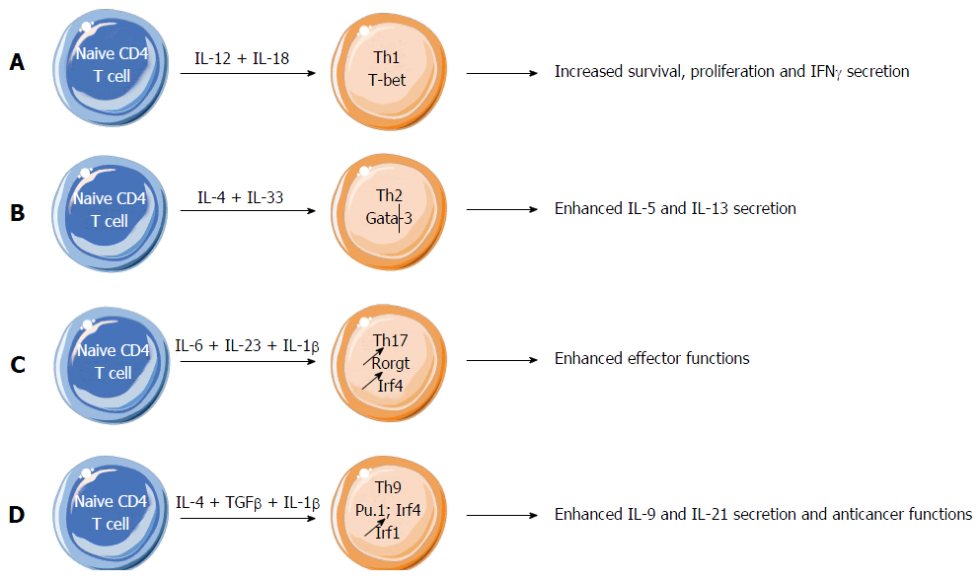 Figure 1  Effect of interleukin-1 family members on effector CD4 T cell differentiation. A: Interleukin (IL)-18 promotes Th1 cell proliferation and survival, and production of IFN; B: IL-33 enhances Th2 cell differentiation and function, notably because of IL-33 driven increase of Th2-derived cytokines IL-5 and IL-13; C: IL-1 critically supports Th17 cell differentiation by maintaining the expression of IRF4 and RORt, two key transcription factors necessary for Th17 cell development and functions; D: IL-1 enhances the expression of IRF1 in differentiating Th9 cells, leading to enhanced differentiation and effector functions of Th9 cells.FootnotesManuscript source: Invited manuscriptSpecialty type: ImmunologyCountry of origin: FrancePeer-review report classificationGrade A (Excellent): A, AGrade B (Very good): B, BGrade C (Good): CGrade D (Fair): 0Grade E (Poor): 0Conflict-of-interest statement: The authors declare that no conflict of interest exists.Open-Access: This article is an open-access article which was selected by an in-house editor and fully peer-reviewed by external reviewers. It is distributed in accordance with the Creative Commons Attribution Non Commercial (CC BY-NC 4.0) license, which permits others to distribute, remix, adapt, build upon this work non-commercially, and license their derivative works on different terms, provided the original work is properly cited and the use is non-commercial. See: http://creativecommons.org/licenses/by-nc/4.0/Peer-review started: December 31, 2016 First decision: February 16, 2017Article in press: April 17, 2017P- Reviewer: Bamias GT, Chmiela M, Kwon HJ, Liu ML, Seong SY    S- Editor: Ji FF    L- Editor: A    E- Editor: Li D  TITLERole of interleukin-1-family cytokines on effector CD4 T cell differentiationAUTHOR(s)Thaiz Rivera Vargas, François Martin, Lionel ApetohCITATIONRivera Vargas T, Martin F, Apetoh L. Role of interleukin-1-family cytokines on effector CD4 T cell differentiation. World J Immunol 2017; 7(2): 24-31URLhttp://www.wjgnet.com/2219-2824/full/v7/i2/24.htmDOIhttp://dx.doi.org/10.5411/wji.v7.i2.24OPEN ACCESSThis article is an open-access article which was selected by an in-house editor and fully peer-reviewed by external reviewers. It is distributed in accordance with the Creative Commons Attribution Non Commercial (CC BY-NC 4.0) license, which permits others to distribute, remix, adapt, build upon this work non-commercially, and license their derivative works on different terms, provided the original work is properly cited and the use is non-commercial. See: http://creativecommons.org/licenses/by-nc/4.0/CORE TIPWhile the proinflammatory activities of interleukin (IL)-1 have been studied since the late 1970s, the ability of IL-1 family members to affect CD4 T cell differentiation, one key process in shaping adaptive immune responses, has only been characterized recently. Specifically, IL-1 family members can endow CD4 T cells with proinflammatory abilities. In this mini-review, the physiopathological relevance of CD4 T cell-driven activation in the presence of IL-1 family members will be discussed.KEY WORDSInflammation; Innate immunity; Adaptive immunity; CD4; Th17; Th9; Interleukin-1; Inflammatory diseases; CancerCOPYRIGHT © The Author(s) 2017. Published by Baishideng Publishing Group Inc. All rights reserved.NAME OF JOURNALWorld Journal of ImmunologyISSN2219-2824PUBLISHERBaishideng Publishing Group Inc, 7901 Stoneridge Drive, Suite 501, Pleasanton, CA 94588, USAWEBSITEHttp://www.wjgnet.com